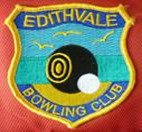 Edithvale Bowling Club109 Edithvale Road, Edithvale, 3196Tel: 9772 2020Tournament Directors:  Robert Leitch  Tel: 0402 450 764and Ian Wilding Tel: 0400 223 904Email: robertleitch@optusnet.com.auWe invite you to enter a team in ourBaguley Fours 2017Sponsored by Frank BaguleySaturday 22nd April 2017Tournament details                                                             3 games of 12 ends - blind draw - Start 9:45 amEntry fee$80 per team                                                                          Dress code: Club uniform                           Prizes (Only one prize can be won)·          Winning team $1000 ($250 per player)·          Runner up team $400 ($100 per player)·          Best 1st, 2nd and 3rd game winning teams $200 ($50 per player)Other informationTea and coffee before the start, LUNCH and afternoon tea includedAny Dietary Requirements …………………………………………………….. Open to all Bowls Victoria affiliated membersEntries close : 15th April 2017Reply advice (Please detach and send to the address above or hand to one of theTournament Directors). Alternatively, telephone or email one of the Tournament Directors.I accept your invitation to the Baguley Fours on Saturday 22nd April 2017Skipper……………………………….......................................................................Club……….……………………………………………………………….…………………………….Address………………………………............................................................................................................................................................................................Telephone………………………………............................................Mobile………………………………......................................................                                                                                               Please enclose a deposit of $40 or full payment with your Entry